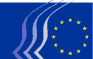 Evropski ekonomsko-socialni odborBruselj, 14. marec 2019Vsebina:1.	Ekonomska in monetarna unija ter ekonomska in socialna kohezija	32.	Promet, energija, infrastruktura in informacijska družba	63.	KMETIJSTVO, RAZVOJ PODEŽELJA IN OKOLJE	104.	ZAPOSLOVANJE, SOCIALNE ZADEVE IN DRŽAVLJANSTVO	12Na plenarnem zasedanju 20. in 21. februarja 2019 so bila sprejeta naslednja mnenja:Ekonomska in monetarna unija ter ekonomska in socialna kohezijaLetni pregled rasti za leto 2019Poročevalka:	Anne DEMELENNE (delojemalci – BE)Referenčna dokumenta:	COM(2018) 770 finalEESC-2018-05434-00-00-AC-TRAGlavne točkeEESOpozdravlja nadaljnjo zavezo podpiranju reform, katerih cilj je povečati obseg kakovostnih naložb, rast produktivnosti, vključenost in kakovost institucij ter še naprej zagotavljati makroekonomsko stabilnost in zdrave javne finance;pozdravlja dejstvo, da je bila priznana nujnost naložb v izobraževanje in usposabljanje ter da se je okrepilo zavedanje o potrebi po krepitvi socialne razsežnosti EU, da bi se lahko odzvali na razlike znotraj držav in med regijami pri dostopu do izobraževanja ter dosegli skladnost med instrumenti politike;ugotavlja, da pa še ni bilo opredeljeno, kako naj se ti cilji dosežejo. Ocenjevanje gospodarske uspešnosti se namreč ne ujema s podatki, zbranimi na vseh področjih, saj ponekod vlada pretirano zadovoljstvo, ko se preveč poudarjajo pozitivni elementi in v nekaterih primerih neutemeljeno navajajo pozitivni učinki preteklih politik;pozdravlja reforme, ki lahko privedejo do večje produktivnosti.  Večja produktivnost je ključna za ohranitev konkurenčnega položaja EU in večjo blaginjo. Vendar je treba zaradi dosedanjih mešanih rezultatov, vključno s počasnim okrevanjem gospodarstva, nenehno zaskrbljenostjo v zvezi s produktivnostjo v primerjavi s tekmeci in naraščanjem prekarnih zaposlitev, temeljito oceniti dosedanje politike;pozdravlja posebno pozornost, namenjeno evropskemu stebru socialnih pravic. Vseeno bi bilo treba jasneje opredeliti, kako se bo steber uresničeval v praksi, kako so lahko sredstva na voljo prek evropskih socialnih skladov in drugih evropskih instrumentov ter kako bo to financirano na ravni EU in držav članic;poudarja, da je na področjih, v zvezi s katerimi so bile predlagane nove politike, med njimi pravična obdavčitev, bančna unija in delovanje euroobmočja, napredek zelo počasen, predlogi pa so pogosto precej skromni. Koristno bi bilo, če bi bili socialni partnerji in civilna družba v proces v celoti vključeni;priznava pomen obravnavanja podnebnih sprememb, vendar so dosedanji ukrepi še vedno nezadostni. Pomemben korak bi bilo preimenovanje letnega pregleda rasti v letni pregled trajnostne rasti. S tem bi priznali pomemben dejavnik podnebnih sprememb, hkrati pa tudi pomen trajnosti omejenih virov, varstva okolja in s tem varovanja interesov prihodnjih generacij;poudarja, da je na več področjih izvajanje politik odvisno tudi od financiranja, ki ga deloma zagotavljata zasebni in deloma javni sektor. To bi bilo treba olajšati z reformami, ki bi vzpostavile ugodno okolje za naložbe zasebnega sektorja, ter z ustreznim proračunom EU in upoštevanjem zlatega pravila, ki dovoljuje financiranje družbeno in gospodarsko produktivnih naložb iz proračunov držav članic, pri katerem ni ogrožena prihodnja vzdržnost proračunov.Kontaktna oseba:	Susanne Johansson	(tel.: 00 32 2 546 84 77 – e-naslov: susanne.johansson@eesc.europa.eu)PEACE IV – Nadaljevanje programov teritorialnega sodelovanjaGlavna poročevalka:	Jane MORRICE (Raznolikost Evrope – UK)Referenčna dokumenta:	COM(2018) 892 final – 2018/0432 (COD)	EESC-2019-00492-00-00-AC-TRAGlavne točkeEESO v celoti podpira predlog za nadaljevanje programa EU PEACE na Severnem Irskem in obmejnih irskih grofijah po izstopu Združenega kraljestva iz EU. Ceni, da EU namenja prednostni pomen podpori mirovnega procesa, in priznava pomemben prispevek programa PEACE k ohranjanju miru v regiji. To so potrdile tudi ugotovitve Evropskega parlamenta septembra 2018, ki program PEACE označujejo kot zgled za preostali svet.Ker politična, gospodarska in družbena negotovost zaradi brexita povzroča destabilizacijo, je za akterje civilne družbe ključnega pomena, da si EU še naprej po svojih najboljših močeh prizadeva za to, da na Severnem Irskem ne bo prišlo do konfliktov in se bo nadaljevala pot sprave k utrjevanju miru in reševanju sporov s pristopom od spodaj navzgor, ki je značilen za EU.Program EU za mir in spravo (PEACE) je najbolj dragocen in uspešen instrument utrjevanja miru, ki ga je EU kdaj koli izvajala v nekem konfliktu. Vzpostavljen je bil v odziv na premirje, doseženo leta 1995 na Severnem Irskem, in je v 24 letih izvajanja namenil več kot 2 milijarde EUR za medskupnostne, čezmejne in druge projekte sprave.Program, ki po mnenju vseh podpisnic Velikonočnega sporazuma iz Belfasta pomembno prispeva k mirovnemu procesu, je edinstven, ker presega ostale ukrepe EU na njenem ozemlju. Pod okriljem EU združuje britanske in irske deležnike z enim samim namenom, in sicer zaščititi mirovni proces.Proces brexita in morebiten izstop Združenega kraljestva iz EU sta ustvarila nujne razmere, na katere se mora odzvati EU, da bo zaščitila mirovni proces. Pri tem je treba zadostiti novim potrebam regije v razmerah po brexitu. S krepitvijo podpore za nadaljevanje programov PEACE in Interreg je EU naredila pomembne korake v pravo smer. Gre za zavezo, ki iz očitnih razlogov tvori pomemben del podpore EU za to regijo, vendar je mogoče in treba storiti še več.Bolj neposredne potrebe se bodo pokazale tako med samimi pogajanji o izstopu kot kasneje, če bo prišlo do naraščanja napetosti in povečevanja razdvojenosti med Britanci in Irci tako na ulicah kot na meji. Znak „dobre volje“ EU bi lahko bilo povečanje sredstev za program PEACE v naslednjem programskem obdobju in nastanitev Evropskega centra za mir in spravo v Belfastu, kakor je bilo predlagano v preteklih poročilih EESO, EP in Komisije.Kontaktna oseba: 	Georgios Meleas	(tel.: 00 32 2 546 9795 – e-naslov: georgios.meleas@eesc.europa.eu)Promet, energija, infrastruktura in informacijska družba
Digitalna revolucija z vidika potreb in pravic državljanovPoročevalec: 	Ulrich SAMM (delodajalci – DE)Referenčni dokument: 	mnenje na lastno pobudo – EESC-2018-04168-00-00-AC-TRAGlavne točkeDigitalizacija odpira številne nove možnosti, ki ljudem omogočajo, da živijo bolje kot kdaj koli prej. Obenem pa bolj ko digitalizacija obvladuje naše življenje, lažje je manipulirati z nami.  EESO se zavzema, da bi se za te hitro razvijajoče se tehnologije pripravila, prilagodila in uporabila pregledna pravila. Dobra tehnologija prepričevanja bi morala temeljiti na usposabljanju, ne manipulaciji, ljudem pa bi morala biti omogočena prosta izbira, da bi zagotovili njihovo avtonomijo.EESO poziva EU, naj pregleda sedanje varnostne predpise ter pripravi oziroma prilagodi stroga varnostna pravila za nove tehnologije, ki šele nastajajo, da bi zaščitili državljane in njihove domove. EESO pozdravlja, da se želi varnost v cestnem prometu izboljšati z uvajanjem več digitalne tehnologije v avtomobile, vendar izraža tudi zaskrbljenost glede počasnega uvajanja teh izboljšav. EESO meni, da mora EU razviti spodbude za reševanje vprašanja visokih stroškov (potreben je nakup novega avtomobila) in nezadostne sprejemljivosti asistenčnih sistemov (kompleksnost, premalo usposabljanja). Meni tudi, da je treba pripraviti evropsko strategijo za prilagoditev in preoblikovanje našega sistema cestnega prometa, s čimer bi lahko uspešno uvedli v celoti avtonomna in popolnoma varna vozila.Posamezen potrošnik, ki nima strokovnih digitalnih kompetenc, potrebuje pri uporabi kompleksnih digitalnih sistemov močno podporo. Zgolj preglednost ni dovolj, ampak je treba potrošniku pomagati s poenostavitvijo in standardizacijo postopkov po vsej EU.EESO priporoča, naj se pri načrtovanju novih sistemov avtomatizacije v industriji, trgovini in storitvenem sektorju vedno uporabijo objektivne znanstvene metode za optimizacijo in oceno interakcije med človekom in strojem. Znanstvene metode kognitivne ergonomije omogočajo objektivno ocenjevanje umskih zahtev pri ravnanju z novimi sistemi za tehnično pomoč. EESO je prepričan, da bo digitalizacija dolgoročno uspešna le, če bo zasnova usmerjena v človeka.Kontaktna oseba:	Maja Radman	(tel.: 00 32 2 546 9051 – e-naslov: Maja.Radman@eesc.europa.eu)Varnost v letalstvu po brexituGlavni poročevalec: 	Thomas McDONOGH (delodajalci – IE)Referenčna dokumenta:	COM(2018) 894 final – 2018/0434 (COD)		EESC-2019-00443-00-00-AC-TRAGlavne točkeEESO je že večkrat poudaril, da lahko mednarodno letalstvo trajnostno prispeva k gospodarski rasti le, če se bodo ohranjale najvišje ravni varnosti. Pogoj za varnost pa so enotni standardi, ki jih upoštevajo vse zainteresirane strani in nadzorujejo pooblaščene agencije. Izstop Združenega kraljestva iz EU lahko ogrozi standarde na področju varnosti v letalstvu in njihovo enotno uporabo v Evropi, saj se zadevne uredbe EU od marca 2019 dalje za zainteresirane strani v letalstvu ne bodo več uporabljale.Brez kakršne koli druge pravne podlage ni jasno, ali bodo certifikati, ki jih je izdalo Združeno kraljestvo na podlagi prava EU, še vedno veljavni, kako bi lahko letalski prevozniki, registrirani v Združenem kraljestvu, od 30. marca 2019 dalje pridobili potrebno certificiranje in kako bi podjetja za popravila in vzdrževanje lahko še naprej dobavljala rezervne dele in storitve na podlagi licenc, ki jih zahteva pravo EU. Za rešitev teh vprašanj in vzpostavitev pravne podlage, ki bo zagotovila nemoten prehod na uporabo prava Združenega kraljestva, je – če sporazum o izstopu ne bo sprejet – nujna uredba z ukrepi za nepredvidljive razmere.Zainteresirane strani lahko v mnogih primerih vprašanja, povezana s podaljšanjem veljavnosti certifikatov, rešijo tako, da se obrnejo na organe civilne civilnega letalstva EU-27 ali pa vložijo vlogo za pridobitev certifikata tretje države, ki ga izda Agencija Evropske unije za varnost v letalstvu (EASA). Toda obstajajo tudi primeri, ko takšna ublažitev motenj ni možna in je probleme mogoče rešiti samo z vzpostavitvijo pravne podlage.EESO izreka Komisiji pohvalo za to zakonodajno pobudo, s katero se priznavajo specifični problemi, do katerih bi lahko prišlo na področju varnosti v letalstvu v primeru scenarija brez sporazuma. Uredba bo sektorju zagotovila potrebna jamstva za to, da postopek certificiranja med prehodom Združenega kraljestva s statusa države članice na status tretje države ne bo ogrožen. Tudi potniki bodo tako dobili zagotovilo, da bo po 29. marcu 2019 poskrbljeno za varnost.EESO poziva Združeno kraljestvo, naj čim prej sklene dvostranske sporazume o varnosti z EU in drugimi tretjimi državami, da se doseže potrebno soglasje glede vzajemnega priznavanja certifikatov, ki jih izdajo Združeno kraljestvo in druge strani.Kontaktna oseba:	Antonio Ribeiro Pereira	(tel.: 00 32 2 546 9363 – e-naslov: Antonio.RibeiroPereira@eesc.europa.eu)Zagotavljanje osnovne letalske povezljivosti po brexituGlavni poročevalec: 	Jacek KRAWCZYK (delodajalci – PL)Referenčna dokumenta: 	COM(2018) 893 final – 2018/0433 (COD)	EESC-2019-00444-00-00-AC-TRAGlavne točkeEESO nenehno opozarja na pomen in velikost enotnega evropskega zračnega prostora, ki deluje kot katalizator gospodarske rasti in blaginje ter ohranja konkurenčnost Evrope v mednarodnem merilu. Ko bo Združeno kraljestvo prenehalo biti država članica Evropske unije (brexit), noben sektor gospodarstva te države ne bo več del evropskega enotnega trga in tako tudi letalski sektor ne bo več mogel izkoriščati prednosti enotnega evropskega zračnega prostora, pa tudi ne prispevati k njim. Če sporazum o izstopu ne bo sklenjen – kar postaja vse bolj verjeten scenarij –, se zakonodaja EU, zlasti Uredba (ES) št. 1008/2008, ne bo več uporabljala za storitve zračnega prevoza med Združenim kraljestvom in EU. To ustvarja pravno negotovost in ogroža stabilnost pri načrtovanju ter nadaljnjo povezljivost storitev med Združenim kraljestvom in EU.EESO podpira namen predlagane uredbe, ki je mišljena kot ukrep za nepredvidljive razmere za zagotovitev osnovne letalske povezljivosti, saj je ni mogoče šteti za dopolnitev Uredbe št. 1008/2008 ali celo za enostranski sporazum o izstopu. Pravice, ki jih določa predlagana uredba, so upravičeno časovno omejene in namenske. Omejitev komercialnih dejavnosti na prometne pravice tretje in četrte svobode za storitve letalskega prevoza med EU in Združenim kraljestvom je logična in dosledna. Dodatne komercialne dejavnosti za letalske prevoznike EU in Združenega kraljestva morajo biti predmet pogajanj o prihodnjem sporazumu o storitvah zračnega prevoza med obema stranema.Glede na gospodarske in socialne posledice tega najslabšega scenarija je ključnega pomena, da Komisija razvije pregleden mehanizem za natančno spremljanje, pri katerem bi morala predvideti tudi tesno sodelovanje s socialnimi partnerji in organizacijami civilne družbe pred prehodnim obdobjem in med njim ter med pogajanji o novem sporazumu o storitvah zračnega prevoza.Kontaktna oseba:	Kristian Krieger	(tel.: 00 32 2 546 8921 – e-naslov: Kristian.Krieger@eesc.europa.eu)Zagotavljanje osnovne povezljivosti cestnega prevoza blaga po brexituGlavni poročevalec: 	Raymond HENCKS (delojemalci – LU)Referenčna dokumenta:  	COM(2018) 895 final – 2018/0436 (COD) 	EESC-2019-00450-00-00-AC-TRAGlavne točkeEESO podpira prizadevanja Komisije, da se začasno zagotovi osnovna povezljivost mednarodnega cestnega prevoza blaga s težkimi tovornimi vozili med Unijo in Združenim kraljestvom.Strinja se s predlogom uredbe, ki britanskim cestnim prevoznikom v tovornem prometu zagotavlja pravico, da do 31. decembra 2019 opravljajo dvostranski prevoz med odhodnimi in namembnimi kraji na ozemlju Združenega kraljestva oziroma Unije pod pogoji, določenimi v predlogu, in zlasti pod pogojem, da lahko prevozniki Unije opravljajo prevoze na ozemlju Združenega kraljestva pod enakovrednimi pogoji, med drugim pod poštenimi in pravičnimi konkurenčnimi pogoji in brez diskriminacije.Če bi Združeno kraljestvo iz EU izstopilo brez sporazuma o izstopu, EESO poziva Združeno kraljestvo in EU, naj se pogajata in sporazumno vzpostavita – pred koncem omenjenega prehodnega obdobja – osnovno povezljivost v okviru sistema kvot CEMT ter prihodnja pravila, ki bodo veljala za odnose med Združenim kraljestvom in Evropsko unijo.Kontaktna oseba:	Antonio Ribeiro Pereira	(tel.: 00 32 2 546 9363 – e-naslov: Antonio.RibeiroPereira@eesc.europa.eu)	KMETIJSTVO, RAZVOJ PODEŽELJA IN OKOLJESpodbujanje zdrave in trajnostne prehrane v EUPoročevalec:	Peter SCHMIDT (delojemalci – DE)Referenčni dokument:		mnenje na lastno pobudo –	EESC-2018-04568-00-00-AC-TRAGlavne točkeEESO se je v svojem mnenju o celostni prehranski politiki v EU, ki je bilo sprejeto decembra 2017, zavzel za bolj celosten pristop na področju prehrane v EU. Zdrava in trajnostna prehrana je ključni steber take prehranske politike, saj mora naša prehrana nujno prispevati k boljšemu zdravju ekosistemov in javnosti, ne pa mu škodovati. Prispevati mora tudi k vitalnosti podeželja.Dokazi so trdni in vse številnejši, zato je zdaj pravi čas za pospešitev spremembe paradigme. EESO poudarja, da zdaj obstaja politična podpora v okviru politik, kot so desetletje Združenih narodov za ukrepanje na področju prehrane, izvajanje ciljev trajnostnega razvoja OZN, Pariški sporazum o podnebnih spremembah in novi predlogi za prihodnost skupne kmetijske politike. Vedno več je tudi znanstvenih dokazov, da so nujno potrebni ukrepi za preoblikovanje prehranskega sistema Evrope in sveta, na primer v poročilih IPCC in komisije EAT-Lancet.EESO priznava in podpira obstoječe pobude Komisije za spodbujanje zdrave in trajnostne prehrane, na primer vključitev določb za izboljšanje odziva kmetijstva EU na potrebe družbe po hrani in zdravju, vključno s trajnostno proizvodnjo zdravih in hranljivih živil, zavrženo hrano ter dobrobitjo živali, v nedavni predlog reforme SKP. Manjka pa usklajen pristop k tem pobudam.Zaradi zapletene medsebojne povezanosti prehrane, zdravja, okolja in družbe je potreben celovitejši pristop k prehrani, ki ni povezan le z vedenjem potrošnikov. Za zagotovitev enotnosti in skupnega cilja EESO poziva k pripravi novih smernic za trajnostno prehrano, ki bodo upoštevale kulturne in geografske razlike znotraj držav članic in med njimi.Nove smernice za trajnostno prehrano bi prispevale k oblikovanju jasnejše usmeritve za kmetijske in predelovalne obrate, trgovino na drobno in gostinstvo. Nov okvir bi agroživilskemu sistemu koristil pri proizvodnji, predelavi, distribuciji in prodaji bolj zdravih in trajnostnih živil po pravičnejših cenah.EESO se zavzema za oblikovanje skupine strokovnjakov, ki bi v dveh letih pripravila vseevropske smernice za trajnostno prehrano. Vanjo bi morali biti vključeni ustrezni strokovni in znanstveni organi s področja prehrane, javnega zdravja, hrane, okolja in družbenih ved. EESO je pripravljen pomagati pri delu takšne skupine strokovnjakov s prispevki organizacij civilne družbe, zlasti prek svoje začasne študijske skupine za trajnostne prehranske sisteme.EESO ponovno poudarja, kako pomembne so naložbe v ozaveščanje o trajnostni prehrani od otroštva dalje, da bi mladi cenili vrednost hrane. Posebno pozornost je treba nameniti ranljivim skupinam, zlasti osebam z nizkimi dohodki.Poleg pomoči komercialnemu sektorju bi smernice za trajnostno prehrano zagotovile tudi skupna in jasna merila, ki bi se uporabljala pri javnih naročilih. Za Evropo je pomembno, da je prehrana v središču zelenih javnih naročil. V zvezi s tem EESO poziva k nujnemu sprejetju revizije meril za zelena javna naročila EU na področju živil in gostinskih storitev. Konkurenčno pravo ne bi smelo biti ovira pri pripravi smernic za trajnostno prehrano. Pravila bi bilo treba prilagoditi tako, da bi pomagala lokalnemu gospodarstvu in ne bi ovirala trajnosti.Kontaktna oseba:	Monica Guarinoni 	(tel.: 00 32 2 546 81 27 – e-naslov: Monica.Guarinoni@eesc.europa.eu)Pravila o ESPR po brexituMnenje kategorije CReferenčna dokumenta:		COM(2019) 48 final – 2019/0009 (COD)EESC-2019-00680-00-00-AC-TRAGlavne točkeOdbor se v celoti strinja z vsebino predloga in nima nobenih pripomb, zato je sklenil o tem predlogu podati pozitivno mnenje.Kontaktna oseba:	Arturo Iniguez	(tel.: 00 32 2 546 87 68 – e-naslov: Arturo.Iniguez@eesc.europa.eu)Dovoljenja za ribiška plovila po brexituMnenje kategorije CReferenčna dokumenta:		COM(2019) 49 final – 2019/0010 (COD)EESC-2019-00683-00-00-AC-TRAGlavne točkeOdbor se v celoti strinja z vsebino predloga in nima nobenih pripomb, zato je sklenil o tem predlogu podati pozitivno mnenje.Kontaktna oseba:	Arturo Iniguez 	(tel.: 00 32 2 546 87 68 – e-naslov: Arturo.Iniguez@eesc.europa.eu)	ZAPOSLOVANJE, SOCIALNE ZADEVE IN DRŽAVLJANSTVOZa evropsko okvirno direktivo o minimalnem dohodkuPoročevalka:	Georges DASSIS (delojemalci – EL)Referenčni dokument:	mnenje na lastno pobudo –EESC-2018-02210-00-00-AC-TRAGlavne točkeOd začetka gospodarske krize, ki je sledila finančni krizi leta 2008, in kljub gospodarskemu okrevanju, ki ga zaznavamo v zadnjih letih, se je stopnja revščine med dolgotrajno brezposelnimi in revnimi delavci še naprej povečevala.Besedila in zaveze Unije, kot je strategija Evropa 2020, katere cilj je zmanjšati število oseb, izpostavljenih revščini, za 20 milijonov, doslej še niso prinesli pričakovanih rezultatov. Uporaba načela subsidiarnosti z odprto metodo koordinacije kot edinim instrumentom torej ni dovolj za dosego zastavljenih ciljev.Z uvedbo zavezujočega evropskega okvira za dostojen minimalni dohodek v Evropi, s katerim bi lahko posplošili, podprli in vzpostavili dostojne (ustrezne) sisteme minimalnih dohodkov v državah članicah, bi se Evropa prvič pomembno odzvala na resen in trajen problem revščine v Evropi.To bi bilo možno narediti z direktivo, s katero bi opredelili referenčni okvir za določitev ustreznega minimalnega dohodka, prilagojenega standardu in načinu življenja posamezne države. Ta bi upošteval elemente porazdelitve družbene blaginje, obdavčitve in življenjskega standarda glede na referenčni proračun, katerega metodologija bi bila določena na evropski ravni.Uvedba dostojnega minimalnega dohodka, ki ga jamči EU, je izrazito politično vprašanje. Zagovorniki uporabe zakonodaje EU pravno podlago najdejo v točkah (c) in (h) člena 153(1) PDEU.V svojem prvem mnenju o tej tematiki (UL C 170, 5.6.2014, str. 23-31) je EESO pozval Komisijo, naj preuči možnosti financiranja evropskega minimalnega dohodka, pri čemer se je osredotočil zlasti na možnost vzpostavitve primernega evropskega sklada. Ker se Komisija na ta poziv ni odzvala, Odbor meni, da ga je treba ponoviti.Kontaktna oseba: 	Judite Berkemeier(tel.: 00 32 2 546 98 97 – e-naslov: mariajudite.berkemeier@eesc.europa.eu)Nadaljevanje tekočih dejavnosti učne mobilnosti znotraj programa Erasmus+ v okviru izstopa Združenega kraljestva iz EUMnenje kategorije CReferenčna dokumenta:	COM(2019) 65 final – 2019/0030 (COD)EESC-2019-00768-00-00-AC-TRAGlavne točkeOdbor se v celoti strinja z vsebino predloga in nima nobenih pripomb, zato je sklenil o tem predlogu podati pozitivno mnenje.Kontaktna oseba: 	Sabrina Borg(tel.: 00 32 2 546 27 – e-naslov: sabrina.borg@eesc.europa.eu)_____________PLENARNO ZASEDANJE

20. IN 21. FEBRUAR 2019

POVZETEK SPREJETIH MNENJDokument je v uradnih jezikih na voljo na spletni strani Odbora:http://www.eesc.europa.eu/en/our-work/opinions-information-reports/plenary-session-summariesNavedena mnenja so na spletu dostopna prek iskalnika Odbora:http://dm.eesc.europa.eu/EESCDocumentSearch/Pages/opinionssearch.aspx